PERTEMUAN 13DESAIN MASUKAN DAN DESAN KELUARANTEORI KELASDesain MasukanDesain masukan/input merupakan perencanaan dari desain interface input yang akan dibuat pada program agar user dapat membayangkan sistem yang akan dibuat apakah sesuai dengan kebutuhan dan keinginan atau tidak.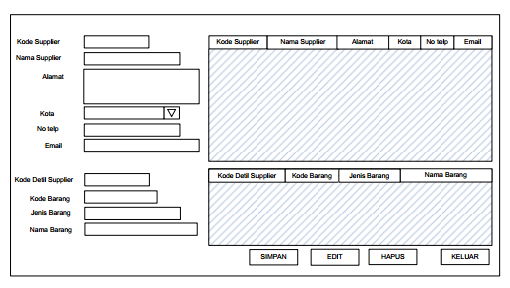 Desain KeluaranDesain keluaran/output merupakan perencanaan dari desain interface input yang akan dibuat pada program agar user dapat membayangkan sistem yang akan dibuat apakah sesuai dengan kebutuhan dan keinginan atau tidak.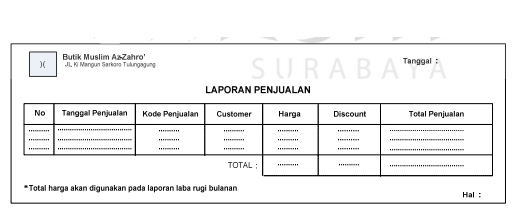 